Lato w IKEA Kraków. Wakacje - dobry czas na remont kuchniDłuższe i cieplejsze dni, mniejszy ruch na ulicach i w sklepach, dzieci na kolonii lub u dziadków… To tylko niektóre argumenty przemawiające za tym, że wakacje to naprawdę dobry czas na odświeżenie lub remont kuchni. Jednak, aby przeprowadzić go szybko i sprawnie, powinniśmy się do niego odpowiednio przygotować. Pomogą nam w tym bezpłatnie eksperci od projektowania i montażu kuchni z IKEA Kraków. W ramach trwającej do 18 sierpnia akcji „Lato w IKEA” możemy skorzystać też z oferty montażu za pół ceny i 20% rabatu na wybrane fronty.Liczy się dobry plan!Niezależnie od tego czy urządzamy kuchnię od podstaw, decydujemy się na jej remont czy tylko odświeżenie, kluczem do sukcesu jest dobry plan działań. W pierwszej kolejności powinniśmy prawidłowo zmierzyć pomieszczenie, oznaczając lokalizację i wymiary drzwi, okien, grzejników, rur, wentylacji oraz innych kluczowych punktów, w tym gniazdek elektrycznych. Niemniej ważne jest uwzględnienie układu kuchni, do którego dopasujemy jej wyposażenie. Na przykład, na niewielkich powierzchniach najlepiej sprawdza się układ liniowy, natomiast na większych - najpopularniejszym jest ten w kształcie litery L. Ponieważ główne kuchenne czynności wykonywane są pomiędzy kuchenką, zlewozmywakiem i lodówką, nie możemy zapomnieć też o tzw. trójkącie roboczym. Jest on decydujący dla otrzymania funkcjonalnej i ułatwiającej codzienne czynności kuchni.- Nie jest tajemnicą, że urządzanie kuchni wymaga odpowiedniego przygotowania i przynajmniej podstawowej wiedzy o optymalnym rozmieszczeniu jej kluczowych elementów. Dlatego specjalnie dla naszych klientów stworzyliśmy szereg pomocnych rozwiązań - mówi Robert Kowalski, kierownik Działu Kuchnie w IKEA Kraków. – Ogromną popularnością cieszą się bezpłatne, półtoragodzinne, indywidualne spotkania z ekspertami z Działu Kuchnie, którzy profesjonalnie doradzą jak ją zaplanować. Te konsultacje prowadzone są od poniedziałku do piątku. Natomiast w weekendy radą służą również doświadczeni montażyści. Ponadto na naszej stronie dostępny jest program do planowania (IKEA Home Planner 3D), który pozwala w prosty sposób stworzyć trójwymiarowy projekt kuchni, samodzielnie w domu lub z pomocą pracowników w sklepie - dodaje Robert Kowalski.To jednak nie koniec udogodnień przygotowanych przez IKEA Kraków. Do końca trwania akcji skorzystać można z oferty montażu kuchni za pół ceny oraz 20% rabatu na cieszące się największą popularnością fronty ÅBSTRAKT we wszystkich kolorach oraz szare i kremowe LIDINGO.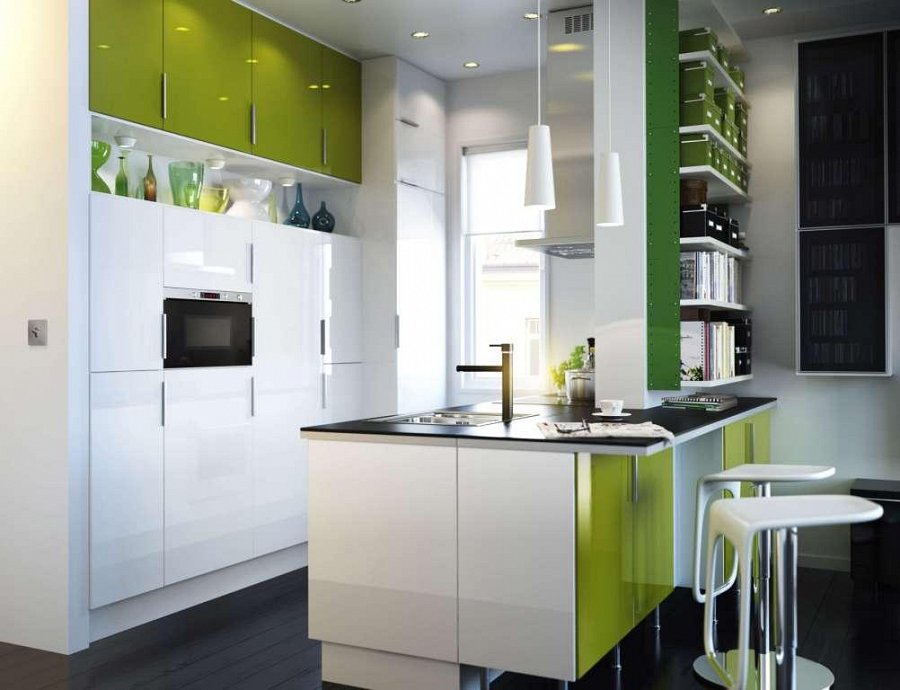 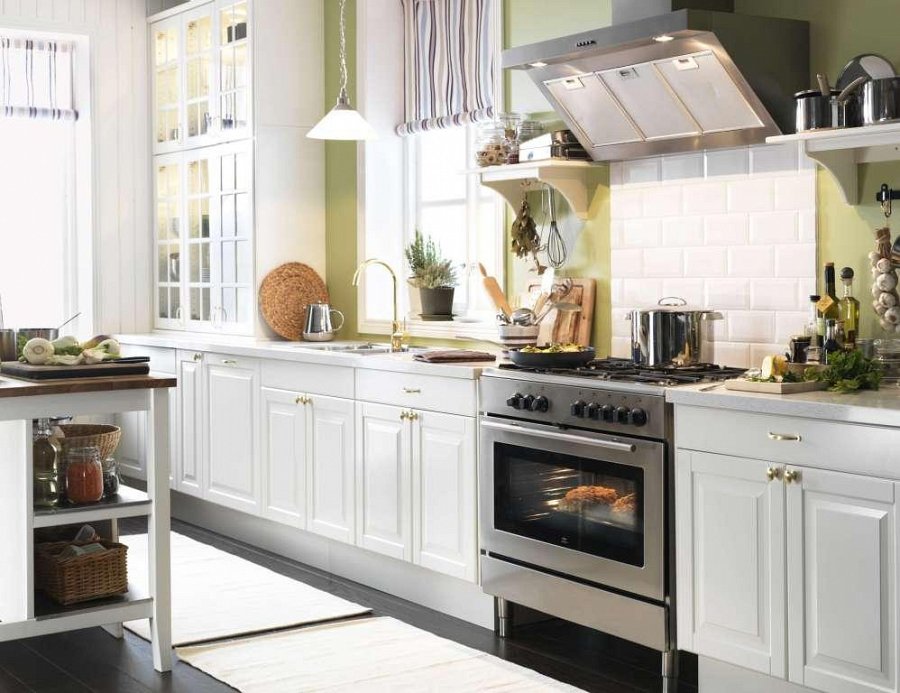 Słodka nagroda dla niestrudzonychOpracowywanie strategii i misternych planów urządzania kuchni nawet z najlepszymi ekspertami może po prostu zmęczyć. Dlatego, przy okazji wizyty w IKEA Kraków, warto wynagrodzić wysiłek świeżym, wypiekanym na miejscu czekoladowym ciasteczkiem. Ten niepozorny smakołyk wypełniony dużymi, rozpływającymi się w ustach kawałkami czekolady, powinien zadowolić podniebienia zarówno wytrawnych miłośników czekolady, jak i okazjonalnych entuzjastów słodkości. Ciasteczko, bez konserwantów i sztucznych barwników, to autorski pomysł IKEA Kraków, dlatego jest dostępne wyłącznie w restauracji i bistro krakowskiego sklepu.Konsultacje z ekspertami - harmonogramNa bezpłatne indywidualne spotkania z ekspertami od projektowania i urządzania kuchni można umawiać się od poniedziałku do piątku poprzez formularz dostępny na stronie IKEA Kraków (www.IKEA.pl/Krakow). Podczas zapisu wymagane jest podanie nr karty IKEA FAMILY. Osoby, które nie są członkami klubu, mogą przystąpić do niego przed zapisem. Rejestracja jest bezpłatna i trwa kilka minut.Również bezpłatnie, ale już bez konieczności wcześniejszego umawiania spotkania, w krakowskim sklepie IKEA skorzystać można z porad montażystów. Praktycznych wskazówek dotyczących remontu kuchni, od właściwego pomiaru pomieszczeń aż po kwestie składania mebli, udzielają we wszystkie weekendy do 18 sierpnia włącznie, w godzinach od 12:00 do 20:00.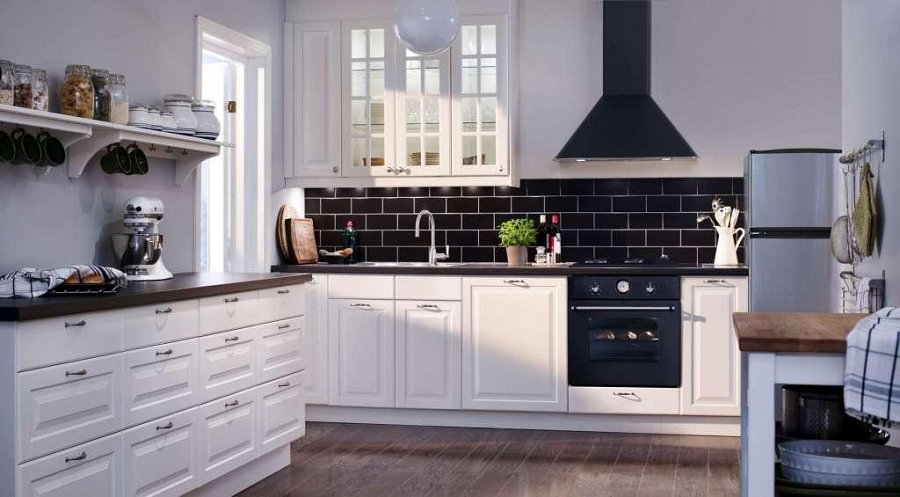 